Załącznik Nr 2 do Zapytania Ofertowego nr CUS/BK/01/2020  ……………….., dn. ………………………..(Dostawca)OŚWIADCZENIE O BRAKU POWIĄZAŃ Z ZAMAWIAJĄCYM w postępowaniu 
nr CUS/BK/01/2020 na zakup 2 samochodów osobowych typu kombi do przewozu osób 
i ładunków w ramach projektu „Centrum Usług Społecznych w powiecie lęborskim” współfinansowanego z Europejskiego Funduszu Społecznego w ramach Regionalnego Programu Operacyjnego Województwa Pomorskiego  na lata 2014-2020, projekt realizowany w ramach Osi Priorytetowej: 06 Integracja Działania: 06.02 Usługi społeczne Poddziałania: 06.02.02 Rozwój usług społecznych. Przystępując do postępowania prowadzonego w trybie zapytania ofertowego (zgodnie z zasadą konkurencyjności) ja, niżej podpisany, reprezentując firmę, której nazwa jest wskazana 
w nagłówku, jako upoważniony na piśmie lub wpisany w odpowiednich dokumentach rejestrowych, w imieniu reprezentowanej przeze mnie firmy oświadczam, że nie jestem powiązany osobowo lub kapitałowo z Zamawiającym.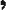 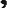 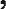 Przez powiązania osobowe lub kapitałowe rozumie się wzajemne powiązania pomiędzy Zamawiającym lub osobami upoważnionymi do zaciągania zobowiązań w imieniu Zamawiającego lub osobami wykonującymi w imieniu Zamawiającego czynności związane 
z przygotowaniem i przeprowadzeniem procedury wyboru Dostawcy, a Dostawcą, polegające 
w szczególności na:uczestniczeniu w spółce jako wspólnik spółki cywilnej lub spółki osobowej;posiadaniu, co najmniej 10% udziałów lub akcji;pełnieniu funkcji członka organu nadzorczego lub zarządzającego, prokurenta, pełnomocnika;pozostawaniu w związku małżeńskim, w stosunku pokrewieństwa lub powinowactwa w linii prostej, pokrewieństwa lub powinowactwa w linii bocznej do drugiego stopnia lub pozostawania w stosunku przysposobienia, opieki lub kurateli.Podpis wraz z pieczątką firmy/instytucji